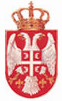 РЕПУБЛИКА СРБИЈАОПШТИНСКА УПРАВА ВРБАСОДЕЉЕЊЕ ЗА ПОЉОПРИВРЕДУ,ПРИВРЕДУ, ЛЕР И ТУРИЗАМЗАХТЕВ ЗА ИЗДАВАЊЕ ПОТВРДЕ ОРГАНА ОПШТИНЕ ВРБАС ДА ЗА ПРЕДМЕТНУ ИНВЕСТИЦИЈУ ПОДНОСИЛАЦ ЗАХТЕВА НЕ КОРИСТИ ПОДСТИЦАЈЕ ИЗ БУЏЕТА ОПШТИНЕ  ВРБАСНа основу члана 29. и 103. Закона о општем управном поступку ( „Службени гласник РС“ број 18/2016 и 95/2018-аутентично тумачење) а у вези са правилником / конкурсом/ уредбом:__________________________________________________________________________________________________________________________________________________________________________________________________________________________________________                                                  (навести назив документа)      који се односи на субвенције, подстицаје или доделу бесповратних средстава регистрованим пољопривредним газдинствима од стране Републике Србије, АП Војводине или Општине, захтевам да ми издате потврду да за предметну инвестицију________________________________________________________________________________________________________________________________________________________________________________________________________________________________________________________________________________________________________________________                                               ( назив предметне инвестиције)      не користим подстицаје по неком другом основу, односно да иста инвестиција није предмет другог поступка за коришћење подстицаја.     Одељење за пољопривреду је дужно да реши предмет у року од 8 дана.Потврда се издаје                                                         У ________________Датум: ___________године.                                                           _____________________________________________                                                                Име и презиме /физичког лица/ пословно име                                                                правног лица / предузетника подносиоца захтева                                                                                                                                                                                                                                 ______________________________________________                                                             ЈМБГ (за физичка лица), ПИБ и МБ (за правна лица)                                                           ______________________________________________                                                           БРПГ                                                                                                                                                                                                                                         ______________________________________________                                                                                               Адреса/седиште                                                             ______________________________________________                                                                                             Контакт телефон                                                             _______________________________________________                                                                                                      Потпис